BANDIRMA ONYEDİ EYLÜL ÜNİVERSİTESİ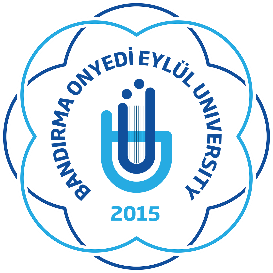 YABANCI DİLLER YÜKSEKOKULU   İSTEĞE BAĞLI İNGİLİZCE HAZIRLIK SINIFI OLANAĞISevgili Öğrenciler,Üniversitemiz, yabancı dil öğretimi ile yetişmenize katkıda bulunmak amacıyla gerekli tüm olanakları sunma amacındadır. Yabancı dil öğrenmeye istekli ve hedefi olan öğrencilerimize bu hizmeti önlisans veya lisans öğrenimleri öncesinde İsteğe Bağlı İngilizce Hazırlık Sınıfı ve sonrasındaki öğrenimleri boyunca zorunlu ve mesleki yabancı dil dersleri ile vermeyi planlamış bulunmaktayız.Üniversitemizin tüm Fakülte ve Meslek Yüksekokullarına kayıt olan öğrenciler, önlisans veya lisans öğrenimleri öncesinde İsteğe Bağlı İngilizce Hazırlık Sınıfı eğitiminden faydalanabilirler. İki dönem süreli İngilizce eğitimiyle öğrencilerin 3 seviye kazanımları ve CEFR B2 veya C1 seviyelerini tamamlamaları hedeflenmiştir. BaşvuruÜniversitemizi kazanan ve ilk defa kayıt olan öğrencilerin öncelikle kayıt oldukları fakülte dekanlığına veya okul müdürlüğüne 2 Eylül – 16 Eylül 2019 tarihleri arasında başvurularını 3. Sayfadaki örnek dilekçe ile yapmaları gerekir. E-devlet üzerinden yapılan tercih yeterli değildir. Kontenjan dolduğunda başvuracak diğer öğrenciler yedek olarak kabul edilecektir. Başvuru yapıp kararlarına değiştirenler 16 Eylül 2019 saat 17:00’a kadar başvuru geri çekme dilekçesi yazmalıdırlar. Seviye Tespit SınavıBaşvuru yapan öğrenciler 16 Eylül 2019 tarihinde Merkez Yerleşkemizde saat 14.30’da seviye tespit sınavına alınacaklardır. Bu sınavın amacı; aynı veya benzer seviyede olan öğrencileri bir şubeye yerleştirmek ve öğrencilerin hangi seviyeden öğrenime başlayacaklarını tespit etmektir. Öğrencilerin sınava katılmaları zorunludur.Daha sonra öğrenciler İngilizce seviyelerine göre gruplara ayrılır. Öğrenciler,  yerleştirildikleri seviyeye göre haftada 20 ile 28 saat arası ders alırlar. Dersler merkez kampüste deneyimli yerli ve yabancı uyruklu öğretim elemanları tarafından verilmektedir. İsteğe Bağlı Hazırlık Sınıfında öğretilecek olan dil İngilizcedir. Başarı ve YükümlülüklerEğitim-öğretim yılı sonunda başarılı olanlara Üniversitemiz tarafından başarı sertifikası verilir. Öğrenciler, toplam ders saatinin % 80’ne devam etmekle yükümlüdürler. Başarısızlık durumu öğrencilerin önlisans veya lisans öğrenimlerini aksatmamaktadır. Diğer bir deyişle; başarısızlık durumunda öğrenciler sınıf tekrarı yapmaz 1. Sınıf eğitimlerine devam ederler. İkinci öğretim öğrencileri öğrenim katkı paylarını öderler. Seviye ayarlama nedeniyle zorunlu olmadıkça ikinci öğretim öğrencileri ayrı ders alırlar ve programları öğleden sonra başlar. 16 Eylül 2019 tarihten sonra veya yıl içinde bu programdan vazgeçme söz konusu değildir. Herhangi bir nedenle İsteğe Bağlı Hazırlık Sınıfına devam etmeyenler ancak 2020-2021 Akademik Yılı Güz Döneminde lisans öğrenimlerine başlayabilirler.Hazırlık Sınıfı ile ilgili duyuru ve bilgileri https://ydyo.bandirma.edu.tr/tr/ydyo linkinden takip edebilirsiniz. Sorularınızı, lütfen yazılı olarak bize iletiniz. İletişim: ydyo@bandirma.edu.tr Yabancı Diller YüksekokuluBANDIRMA ONYEDİ EYLÜL ÜNİVERSİTESİ…………………………………………………………….… FAKÜLTESİ DEKANLIĞINA	Üniversiteniz Yabancı Diller Yüksekokulu tarafından yürütülen bir yıl süreli İsteğe Bağlı Yabancı Dil (İngilizce) Hazırlık Sınıfına kendi isteğimle kayıt olmak ve Merkez Yerleşkede iki dönem süreli İngilizce eğitimi almak istiyorum. İsteğe Bağlı Yabancı Dil Hazırlık Sınıfına kaydım yapıldıktan sonra, Bahar Yarıyılı da dahil vazgeçme imkanımın olmadığını beyan ve kabul ederim. Yine aynı kapsamda; 16 Eylül 2019 tarihinde saat 14.30’da yapılacak olan Seviye Tespit Sınavına katılacağımı ve eğitimim için gerekli ders kaynaklarını karşılayacağımı kabul ederim.	Üniversitenizin İsteğe Bağlı Hazırlık Sınıfına kaydımın yapılması için gereğini arz ederim. .........../........../2019							            Ad-Soyad								    İmzaÖğrenci No	: ……………………………………………Bölüm		: …………………………………………….Cep Telefonu	: ………………………………………………E-mail adresi	: ………………………………………………BAŞVURU YAPILACAK FAKÜLTE VE MESLEK YÜKSEKOKULLARI LİSTESİAşağıdaki fakülte ve meslek yüksekokularının tüm yeni kayıt öğrencileri  (İkinci Öğretim öğrencileri dahil) İsteğe Bağlı Hazırlık Sınıfı için başvuru yapabilirler.  Her öğrenci kayıtlı olduğu Fakülte ve Meslek Yüksekokuluna dilekçe ile başvuru yapacaktır. İKTİSADİ VE İDARİ BİLİMLER FAKÜLTESİ			Email: iibf@bandirma.edu.tr  		Tel: 0 266 717 0117	Faks: 0 266 7380746 	ÖMER SEYFETTİN UYGULAMALI BİLİMLER FAKÜLTESİ	E-mail: ubf@bandirma.edu.tr  		Tel: 0 266 717 0117	Faks: 0 266 7170054		DENİZCİLİK FAKÜLTESİ 				E-mail: denizcilik@bandirma.edu.tr	Tel: 0 266 717 0117	 Faks: 0 266 7170096 SAĞLIK BİLİMLERİ FAKÜLTESİ							E-mail: saglik@bandirma.edu.tr  	Tel: 0 266 7186400 	Faks: 0 266 7186414İNSAN VE TOPLUM BİLİMLERİ FAKÜLTESİE-mail: itbf@bandirma.edu.tr 		Tel: 0 266 606 2573	Faks: 0 266 717 0030MÜHENDİSLİK VE DOĞA BİLİMLERİ FAKÜLTESİE-mail: makyol@bandirma.edu.tr 	Tel: 0 266 606 3504 	Faks: 0 266 717 0030BANDIRMA MESLEK YÜKSEKOKULUEmail: myo@bandirma.edu.tr 	Tel: 0 266 714 9302	Faks: 0 266 7149304 ERDEK MESLEK YÜKSEKOKULUEmail: erdek@bandirma.edu.tr 	Tel: 0 266 717 0117	Faks: 0 266 855 7182GÖNEN MESLEK YÜKSEKOKULUEmail: gonen@bandirma.edu.tr 	Tel: 0 266 717 0117	Faks: 0 266 717 0030MANYS MESLEK YÜKSEKOKULUEmail: Manyas@bandirma.edu.tr 	Tel: 0 266 717 0117	Faks: 0 266 828 1348 ADALET MESLEK YÜKSEKOKULUEmail: adalet@bandirma.edu.tr 	Tel: 0 266 717 0117	Faks: 0 266 717 0030 DENİZCİLİK MESLEK YÜKSEKOKULUEmail: denizcilikmyo@bandirma.edu.tr	Tel: 0 266 717 0117	Faks: 0 266 717 0030SAĞLIK HİZMETLERİ MESLEK YÜKSEKOKULUEmail: shmyo@bandirma.edu.tr 	Tel: 0 266 7170117	Faks: 0 266 717 0030 İsteğe Bağlı Hazırlık Sınıfına kayıt olmak isteyen öğrenciler, bundan sonraki sayfada yer alan dilekçeyi kayıt oldukları Fakülte Dekanlığına veya Yüksekokul Müdürlüğüne elden teslim edebilir, taratıp e-mail mesajı veya faks mesajı olarak gönderebilirler. 